Early Medical Assessment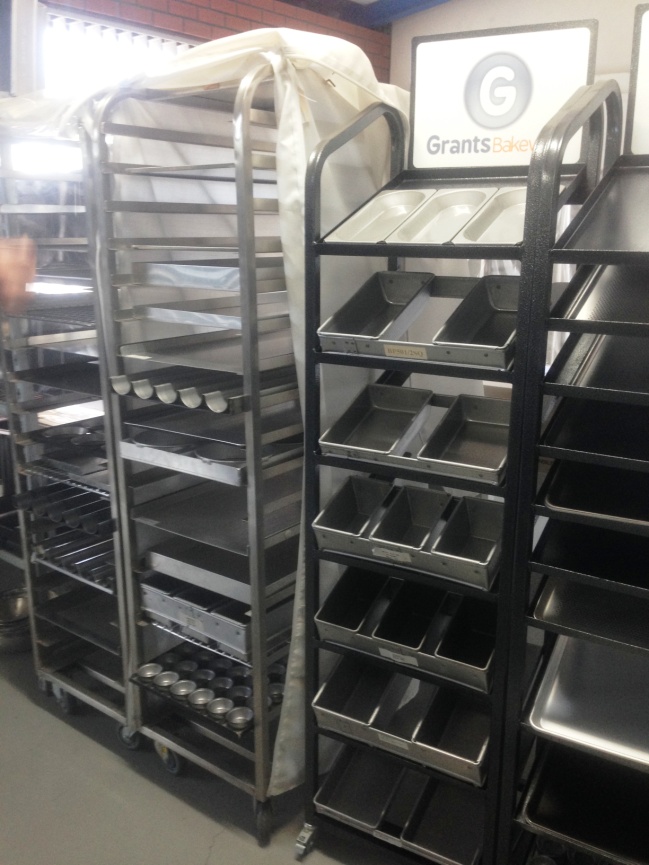 Machinery and Equipment WholesalingStoremanMachinery and Equipment WholesalingStoremanDear Doctor: This form will take up to 5 minutes to complete. Please review each task the worker undertakes (both picture and written description) and tick whether or not the worker can complete this task. If modification required, please leave comments. Space at the end of this document is available for final comments and recommendations. Work Capacity FormDoctor Review (include final comments)I confirm that in my view, subject to the above comments, the worker is able to perform certain duties detailed in this Early Medical Assessment.Employers Declaration:I confirm that I/we have reviewed the Doctor’s recommendations and comments. I/we will make suitable changes to make allowances for the Dr’s recommendations.Employees DeclarationMy Doctor has discussed their recommendations with me. I have been given the opportunity to participate in this process.For information on completing this form, please contact Business SA on 08 8300 0000.Disclaimer: This document is published by Business SA with funding from ReturnToWorkSA. All workplaces and circumstances are different and this document should be used as a guide only. It is not diagnostic and should not replace consultation, evaluation, or personal services including examination and an agreed course of action by a licensed practitioner. Business SA and ReturnToWorkSA and their affiliates and their respective agents do not accept any liability for injury, loss or damage arising from the use or reliance on this document. The copyright owner provides permission to reproduce and adapt this document for the purposes indicated and to tailor it (as intended) for individual circumstances. (C) 2016 ReturnToWorkSA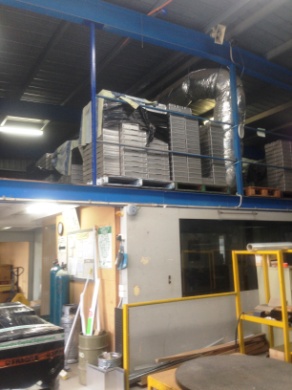 Picking OrderOrder comes in via phone / fax / email.Picking order from trolleys or upstairs storage area.If it is a large order, a forklift is used to lift a pallet upstairs for stock to be placed on. Smaller orders are picked individually and carried down.10kg maximum box.Doctor Approval Yes	 NoComments: 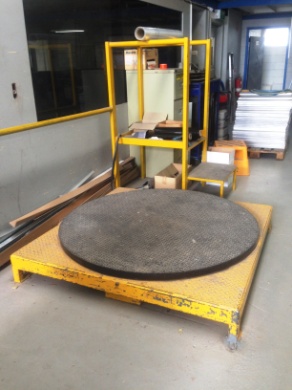 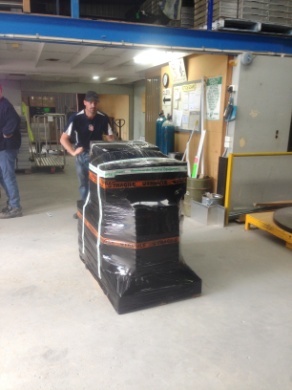 Wrapping OrderOrder placed on wrapping machine which spins around whilst worker holds the wrapping plastic upright and slowly lifts it higher. Machine operated by foot pedal.Forklift or trolley jack used to move orders to collection area. Doctor Approval Yes	 NoComments: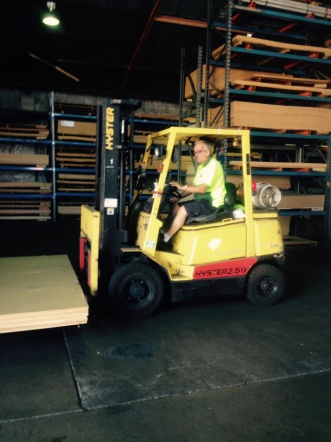 Driving forkliftClimbing in / out of forklift frequently. Frequent and constant sitting. Forward reaching and gripping required to use steering wheel and gear stick.Rotation of neck and spine required for driving and reversing.Neck extension for placing pallet upstairs.Doctor Approval Yes	 NoComments: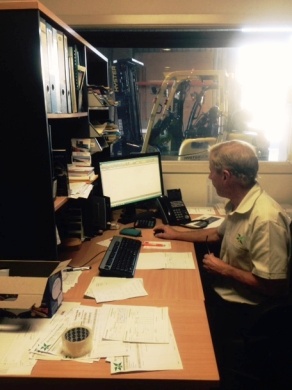 Computer BasedSitting to use computer to complete purchasing workDoctor Approval Yes	 NoComments:These duties should be reassessed on:Date:Signature :Date:Signature :Date:Signature :Date: